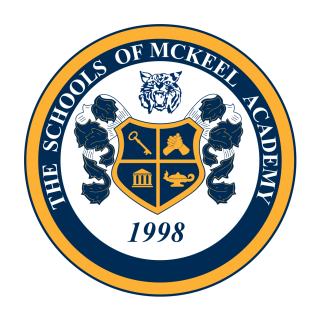 The Board of TrusteesofThe Schools of McKeel AcademyMcKeel Academy of TechnologyMcKeel Elementary AcademySouth McKeel AcademyWill have a meeting on:     Monday, June 3, 201912:00 PMLocation:McKeel Academy of TechnologyMedia Center1810 W Parker StreetLakeland, FloridaThe Public is invited to attend.Meeting times and dates are subject to change